________________________________________Pesquisador /Orientadorbolsas@museu-goeldi.br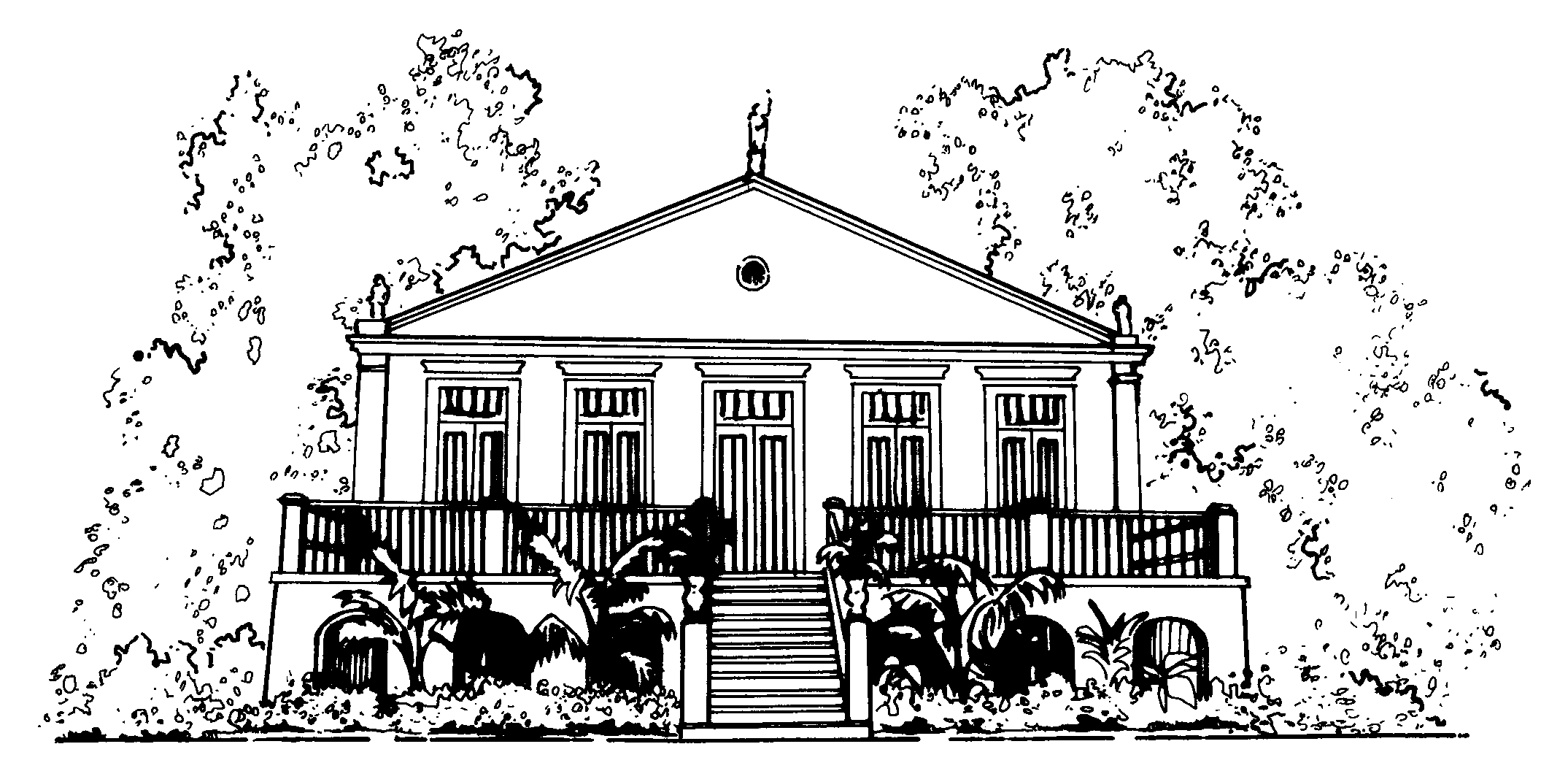 MCTIC/MUSEU PARAENSE EMÍLIO GOELDISELEÇÃO – BOLSA PIBIC/CNPq                                                  DADOS PESQUISADOR/ORIENTADOR                                                                                       preencher todos os campos                                                                                                                                                                              Preenchimento Digital Nome:Endereço para acessar este Lattes:Email: CPF nº:  ________________________________               Telefone MPEG:    Coordenação MPEG:      Preenchimento Obrigatório Subárea do conhecimento*: _________________________________Conf.Tabela do CNPq   Vínculo:  Pesquisador MPEG - ativo (    )                    Pesquisador MPEG - aposentado (    )Pesquisador Bolsista- Qual Projeto e/ou Programa? DADOS DO PROJETO – Associado a Projeto Institucional, de grupos de pesquisa, aprovado pelo CD de cada Coordenação/MPEG e Cadastrado na CPA/MPEG.Título Projeto (Pesquisador): _______________________________________________________________________________________________________Resumo do Projeto Pesquisador: 